S U N G K Y U N K W A N U N I V E R S I T Y성균관대학교발전기금 참여신청서※ 참여신청서를 작성하여 팩스, 우편, 이메일로 보내주시기 바랍니다. ※ 기부하신 기부금 전액은 소득공제 혜택을 받으실 수 있습니다.※ 문의처: 성균관대학교 총괄지원팀 (Tel: 02)760-1159, Fax: 02)760-1158)위와 같이 성균관대학교 발전기금 모금에 참여하고자 합니다.20     .    .    .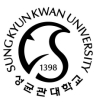                           기부(약정)자 성명 :                 (인)성균관대학교 총장 귀하성명(단체명)주민등록번호(사업자등록번호)휴 대 폰E-mail주 소- - - - 신 분∘동문(    ), 재학생(    )                       학과(학부)               년도 입학∘동문(    ), 재학생(    )                       학과(학부)               년도 입학∘동문(    ), 재학생(    )                       학과(학부)               년도 입학∘동문(    ), 재학생(    )                       학과(학부)               년도 입학신 분∘학부모(    )                                  학과(학부) 의 부(    ) 또는 모(    )∘학부모(    )                                  학과(학부) 의 부(    ) 또는 모(    )∘학부모(    )                                  학과(학부) 의 부(    ) 또는 모(    )∘학부모(    )                                  학과(학부) 의 부(    ) 또는 모(    )신 분∘교직원(    ) ∘ 기타(    )∘교직원(    ) ∘ 기타(    )∘교직원(    ) ∘ 기타(    )∘교직원(    ) ∘ 기타(    )직 장- - - - 기금종류□ 학교발전기금   □장학(기)금   ■ SAIHST 발전기금 □ 기타 용도 (                                                ) □ 학교발전기금   □장학(기)금   ■ SAIHST 발전기금 □ 기타 용도 (                                                ) □ 학교발전기금   □장학(기)금   ■ SAIHST 발전기금 □ 기타 용도 (                                                ) □ 학교발전기금   □장학(기)금   ■ SAIHST 발전기금 □ 기타 용도 (                                                ) 기부약정금액일금                                      원일금                                      원일금                                      원일금                                      원기부방법∘일시불 (    )   ∘분납 (    회) (             년    월 부터           년    월까지) ※우리은행 470-05-001184 (예금주 성균관대학교)∘일시불 (    )   ∘분납 (    회) (             년    월 부터           년    월까지) ※우리은행 470-05-001184 (예금주 성균관대학교)∘일시불 (    )   ∘분납 (    회) (             년    월 부터           년    월까지) ※우리은행 470-05-001184 (예금주 성균관대학교)∘일시불 (    )   ∘분납 (    회) (             년    월 부터           년    월까지) ※우리은행 470-05-001184 (예금주 성균관대학교)기부방법자동이체(CMS)∘은행명:                             ∘예금주:∘계좌번호:                           ∘결제일: 매월 25일 ※CMS란, 기부자의 동의하에 기부자 계좌에서 성균관대학교가 자동출금해가는 방식∘은행명:                             ∘예금주:∘계좌번호:                           ∘결제일: 매월 25일 ※CMS란, 기부자의 동의하에 기부자 계좌에서 성균관대학교가 자동출금해가는 방식∘은행명:                             ∘예금주:∘계좌번호:                           ∘결제일: 매월 25일 ※CMS란, 기부자의 동의하에 기부자 계좌에서 성균관대학교가 자동출금해가는 방식기부방법신용카드∘카드번호:                           ∘카드사:※신청가능카드: 삼성, 비씨, 씨티, 국민, 신한∘유효기간:          년    월∘카드번호:                           ∘카드사:※신청가능카드: 삼성, 비씨, 씨티, 국민, 신한∘유효기간:          년    월∘카드번호:                           ∘카드사:※신청가능카드: 삼성, 비씨, 씨티, 국민, 신한∘유효기간:          년    월기부방법∘급여공제 (    )                                                       ※ 교직원에 한함 ∘급여공제 (    )                                                       ※ 교직원에 한함 ∘급여공제 (    )                                                       ※ 교직원에 한함 ∘급여공제 (    )                                                       ※ 교직원에 한함 기부예정일년    월    일 년    월    일 년    월    일 년    월    일 □ 개인정보동의약정서에 기재 된 개인정보는 기부금 영수증 발행과 기금관리 용도로만 사용되며,「성균관대학교 개인정보보호방침」에 따라 철저히 관리할 것을 약속드립니다.